 Laparoleduvin.ch                  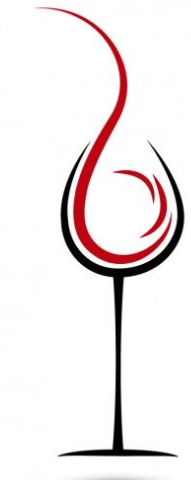 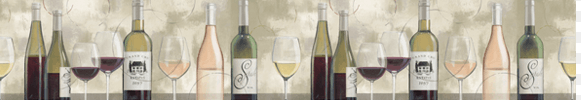 Atelier de dégustation sur les vins premium du village de Bolgheri ToscanaCe cours te permettra de comprendre l’essor de ce petit village toscan, de la typicité des cépages proposés, du terroir, de parler de l’historique des grands domaines tels que Sassicaia, Ornellaia, Grattamacco, Antinori  etc… tout en dégustant 7-8 vins ultra premium.  (Gamme prix 60-200chf)Quand: Vendredi 20 janvier 2023 19h00Lieu: Bottega Vinolio, Grand Rue 62, 1530 PayernePrix: 150 CHF avec vins, charcuteries et salaisons.Si tu désires t'inscrire, rien de plus simple : en ligne  www.laparoleduvin.ch  ou Email david.berger1978@gmail.com